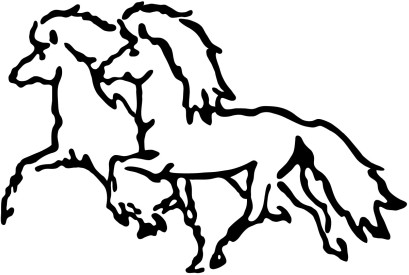 REFERAT Blossis ordinære generalforsamlingOnsdag den 16.11. 2022 kl. 18:00Generalforsamlingen afholdes hos Nina, Snekkerupvej 3, Flakkebjerg, 4200 Slagelse Tilstede: Der var I alt 16 personer Valg af dirigent: Tim Brøndel blev valgtFormandens beretning: Kirstine fortalte om vores arrangementer i årets løb, og der blev klappet.Fremlæggelse af årsregnskab til godkendelse v/kassereren: Susanne fremlagde regnskabet, som blev godkendt.Fremlæggelse og drøftelse af hovedlinjer for klubbens virksomhedÆndring af kontingent for familiemedlemskab: Bestyrelsen foreslår en ændring af kontingent ifm. fam.rabat. Det koster pt 250 kr. at være medlem af klubben, både som enkelt person og for en familie.. Ændringsforslaget går på at øge kontingentet med 50 % for familier, som har samme bopæl, dvs. 375 kr. Punktet blev debatteret og bestyrelsen vender tilbage med en endelig beslutning.  Samarbejde med andre sjællandske klubber: Kirstine fortalte om Blossis medvirken i et sjællandsk Bededagsstævne på Hedeland. Vi har desuden fortsat planer om at arrangere en clinic med Jon Stenild, ligeledes i samarbejde med naboklubber. Nina deltog som rep. for Blossi i DI´s online klubmøde i sidste uge, hvor Klubkomiteens rolle som bindeled mellem DI og klubberne blev drøftet. Nina har sagt ja til at stille op som kandidat til klubkomiteen. Forslag fra medlemmerne: Der er ikke kommet forslag.Valg af medlemmer til bestyrelsenIkke på valg: Susanne PoulsenKirstine NielsenMikkel KristensenPå valg for en 2-årig periode:May Gervil – genopstiller – blev genvalgtMiriam Rostgaard – genopstiller – blev genvalgt Rikke Kromann – genopstiller – blev genvalgtNina Frost – genopstiller – blev genvalgt Tina Søndergaard – genopstiller – blev genvalgtSanne Andersen – genopstiller ikke	Der blev ikke valgt flere personer ind i bestyrelsen. Valg af revisorer: Boye RasmussenTim Brøndel blev også valgt, så nu har vi igen to revisorer. Eventuelt:  -Nina nævnte et medlems hilsen til Sanne som tak for de arrangementer hun har bidraget med til klubben. Bestyrelsen har en gave, som Nina afleverer. -Tim sagde tak til Mette Mortensen for at lade os benytte Holmene til arrangementer. -Anette takkede Susanne for altid at være villig til at lave mad til os! /NF